Pressemeldung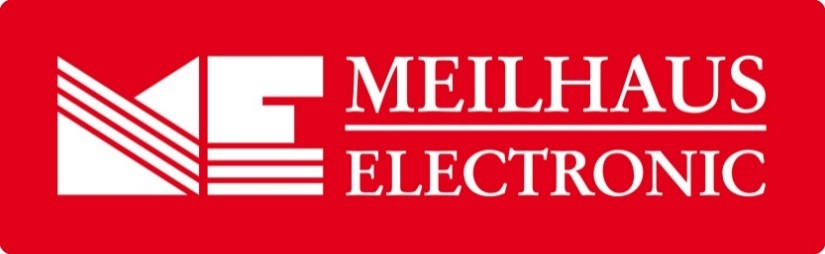 Datum:	März 2019Text/Bilder online:	https://www.meilhaus.de/infos/news/presse/2019-q1
PR07-2019-Siglent-SVA-1000X.docx
PR07-2019-Siglent-SVA-1000X-1.jpg
PR07-2019-Siglent-SVA-1000X-2.jpgThema/Subject:	Siglent SVA1000X-Spektrum-/Vektor-Netzwerkanalysatoren bei Meilhaus Electronic GmbH.Sperrfrist:	-Rundfunk- und HF-Geräte prüfen.Mit den flexiblen Analysatoren der Siglent SVA1000X-Serie. Alling, März 2019 – Die Spektrum- und vektoriellen Netzwerk-Analysatoren der Siglent SVA1000X-Serie sind leistungsstarke und flexible Werkzeuge für die Prüfung von Rundfunk- und HF-Geräten. Mit einem Frequenz-Bereich von 9 kHz bis 1,5 GHz liefern die Analysatoren zuverlässige automatische Messungen. Sie sind standardmäßig mit einem Tracking-Generator ausgestattet und lassen sich in unterschiedlichen Modi betreiben. Das Basismodell ist ein gesweepter Super-Heterodyn-Spektrum-Analysator, die optional aufrüstbaren Funktionen umfassen einen Vektor-Netzwerk-Analysator, ein Distanz-Fehlerortungsgerät basierend auf einem Frequenzbereichs-Reflektometer sowie einen Modulations-Analysator. Einsatzgebiete liegen in der Rundfunküberwachung und -bewertung, in der Standortvermessung, EMV Pre-Compliance (vorbereitende Konformitäts-Tests), Forschung und Entwicklung, Bildung, Produktion und Wartung. Die Geräte der SVA1000X-Serie zeichnen sich durch folgende Hauptmerkmale aus: Die minimale Auflösungsbandbreite von 1 Hz ermöglicht die Messung von Signalen mit minimalen Frequenzunterschieden. Die sehr geringe Eigenrauschleistung von typischerweise -156 dBm/Hz macht es möglich, auch schwache Signale zu analysieren. Dank des sehr niedrigen eigenen Phasenrauschens von kleiner -99 dBc/Hz typischerweise bei 1 GHz, 10 kHz Offset lässt sich das Phasenrauschen des Prüflings sehr genau ermitteln. Mithilfe der optionalen Vektornetzwerkanalyse lässt sich eine einfache Messung der S11 und S21 Parameter durchführen, die Ausgabe erfolgt in den Datenformaten Lin Mag, Log Mag, Phase, Group Delay, Smith Chart, Polar Chart oder SWR. Die Distance-to-Fault-Option ermöglicht die Überprüfung der Leistung von Kabeln und Antennen, wobei der Messbereich zwischen 10 MHz und 1,5 GHz liegt. Die Modulations-Analyse-Option arbeitet mit +/- 2dB Genauigkeit und einem Trägersignalbereich von -30 bis +20 dBm (nominal), unterstützt werden die ASK- (Amplitude Shift Keying), die FSK-Analyse (Frequency Shift Keying). Der hochauflösende 10,1"/25,7 cm (1024x600) Multi-Touch-Screen ermöglicht eine einfache und effiziente Bedienung der Analysatoren (bei Bedarf lassen sich über einen USB-Anschluss Maus und Tastatur anschließen). Die Geräte der Siglent SVA1000X-Serie sind standardmäßig mit den Schnittstellen LAN und USB ausgestattet, optional steht eine GPIB-Schnittstelle zur Verfügung. Über einen Web-Browser per PC und Mobil-Terminals ist die Fernsteuerung der Geräte möglich. Im Lieferumfang enthalten sind ein Gerät SVA 1015X inklusive Quick-Start-Anleitung, Netzkabel, USB-Kabel und Kalibrier-Zertifikat.Erhältlich sind die Spektrum-/Vektor-Netzwerkanalysatoren der SVA1000X-Serie im Webshop unter www.meilhaus.de. Über Meilhaus Electronic:Die Meilhaus Electronic GmbH mit Sitz in Alling bei München gehört zu den führenden europäischen Entwicklern, Herstellern und Vertriebs-Unternehmen auf dem Gebiet der PC-Mess- und Schnittstellen-Technik. Seit 1977 bietet die Meilhaus Electronic GmbH Know-how, innovative Entwicklungen und individuelle, kundenspezifische, EMV-gerechte Lösungen für die professionelle Messtechnik. Das Produktspektrum umfasst Messinstrumente, Datenlogger, Schnittstellen, Kabeltester, Software sowie PC-Karten und Komponenten für PCI-Express, PCI, Compact-PCI/PXI, USB und Ethernet.Im März 2017 feierte Meilhaus Electronic das 40-jährige Firmenjubiläum.Alles rund um die PC-Messtechnik: Messwerterfassung, Steuerung und Datenübertragung in Labor und Industrie. Erfahren Sie mehr unter www.meilhaus.dePresse-KontaktMarcella Dallmayer
m.dallmayer@meilhaus.deErnst Bratz
e.bratz@meilhaus.de
Tel. (0 81 41) 52 71-171Wir freuen uns über eine Veröffentlichung (Print/Online/Newsletter) und stehen Ihnen für weitere Beiträge und Rückfragen gerne zur Verfügung.Die aktuelle Pressemitteilung inklusive hochauflösendem Bildmaterial finden Sie zum Download unter 
www.meilhaus.de/infos/news/presseMeilhaus Electronic GmbHMEsstechnik fängt mit ME an.www.meilhaus.comAm Sonnenlicht 282239 Alling bei MünchenTel.:	(0 81 41) 52 71 - 0Fax:	(0 81 41) 52 71 - 129sales@meilhaus.de